NOMBRE:Sikadur-31 AdhesivoDESCRIPCIÓN:Sikadur-31 Adhesivo es un adhesivo tixotrópico de dos componentes a base de resinas epóxicas y cargas inactivas, exento de solventes.USOS:-Unión rígida de elementos de concreto, fibrocemento, acero, hierro, aluminio, mármol, piedra, madera, vidrio, cerámica, piezas de resinas poliéster o epóxicas- Relleno rígido de juntas de poco espesor- Como adhesivo entre concreto y otro materiales tales como acero, aluminio, piedra, porcelanatos, cerámica de grandes formatos, etc.- Reparación de bordes y aristas de concreto, piedraRENDIMIENTO:
Consumo aproximado: 1.7 kg/m² aplicado a 1 mm de espesor.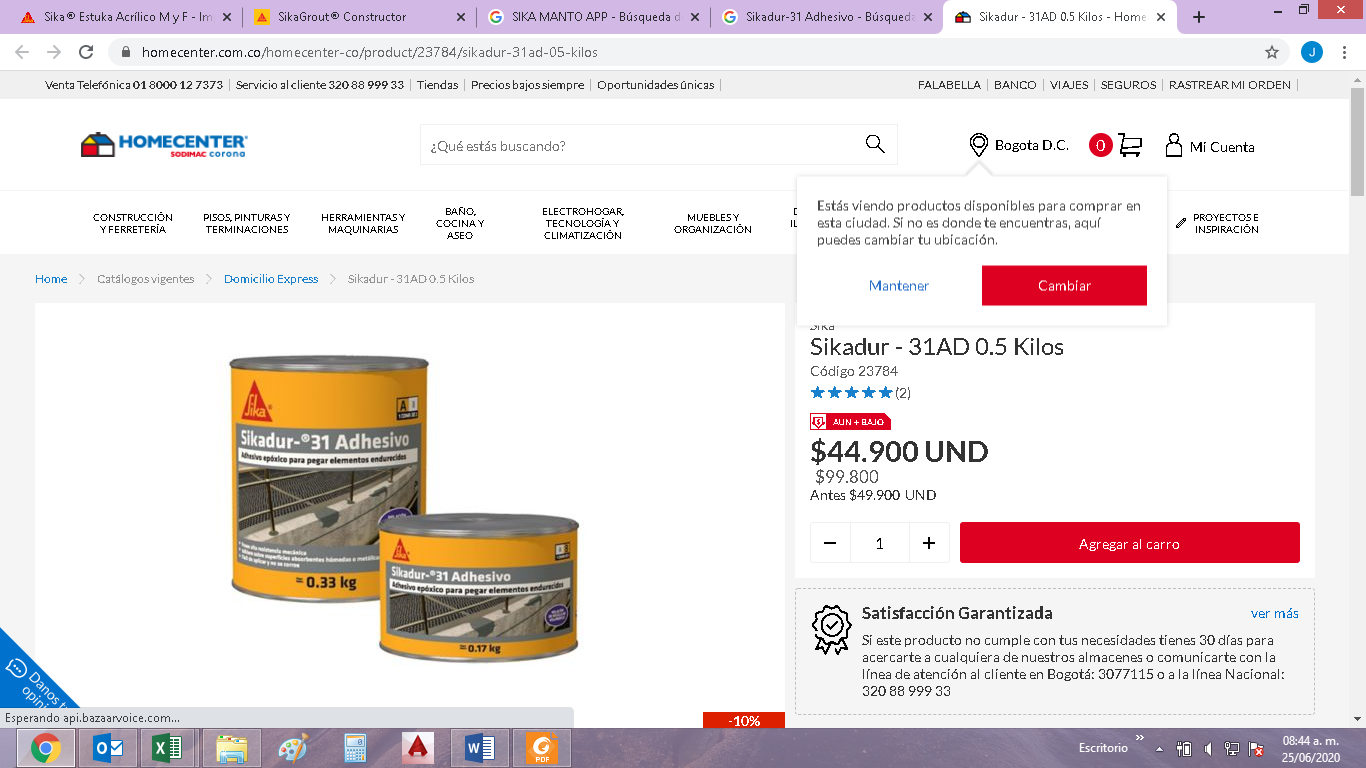 Presentación:Unidad (componentes A + B) de 1 kgUnidad (componentes A + B) de 5 kgUnidad (componentes A + B) de 90 kgColor: Parte A: blancaParte B: gris oscuro/negroMezcla (A + B): color gris. Durabilidad: 6 años. Imagen: MARCA: Sika